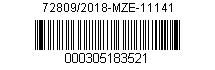 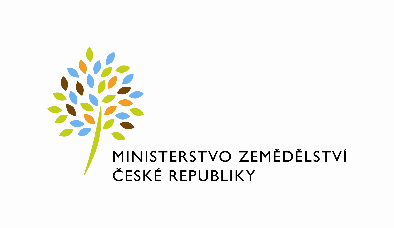 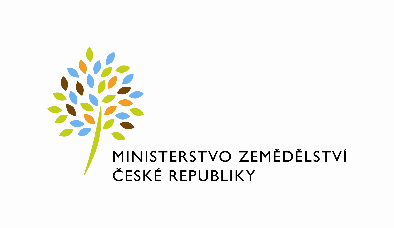                                                                          169-2014-121344/8     Dodatek č. 8ke Smlouvě o dílo č. 65/2003Česká republika - Ministerstvo zemědělství, Se sídlem: Těšnov 65/17, Praha 1, 110 00,  Zastoupená: Mgr. Pavlem Brokešem          ředitelem odboru vnitřní správy,          osoba oprávněná jednat ve věcech smluvníchIČ: 00020478DIČ: CZ00020478Bankovní spojení: ČNB Praha 1Číslo účtu: 1226001/0710Kontaktní osoba:  Se sídlem: Masarykova 19/275,400 10 Ústí nad LabemTel.:  E-mail:  Fakturační adresa: sídlo kontaktní osoby(dále jen „objednatel“)aBenešovi - úklidové služby s.r.o.Se sídlem: Šafaříkova 2242, 430 03 ChomutovIČ: 27273890DIČ: CZ 27273890zastoupená jednatelem Tomášem BenešemBankovní spojení:  KB ChomutovČíslo účtu: 35-5766330217/0100(dále jen „zhotovitel“)Tímto dodatkem se mezi zhotovitelem a objednatelem mění a doplňuje smlouva č. 65/2003 uzavřená v souladu s obchodním zákoníkem dne 28. 3. 2003 na provádění úklidových prací v objektu MZe, Chomutov, Vikové - Kunětické 1968.Předmět a rozsah díla:Navyšuje se výměra uklízených ploch o kancelář č. 2 v 1.NP o výměře 18,53 m2Cenové ujednání a fakturace:Za provedené práce, včetně strojů a čisticích prostředků nutných k provedení díla je dohodnuta částka 8.233,-- Kč za jeden kalendářní měsíc + DPH. Za odklízení sněhu bude účtována paušální částka 1.000,-- Kč + DPH za měsíc (listopad, prosinec, leden, únor, březen).Fakturace bude probíhat 1x měsíčně a objednatel se zavazuje fakturu uhradit do 21 dnů po jejím obdržení. Za každý den z prodlení bude zhotovitelem účtováno penále ve výši 0,5% z fakturované částky.Ostatní ustanovení smlouvy zůstávají beze změny.Tento dodatek č. 8 nabývá platnosti dnem jeho podpisu smluvními stranami s účinností ode dne 1. 1. 2019.Tento dodatek je vyhotoven ve čtyřech vyhotoveních, přičemž každá ze smluvních stran obdrží po dvou vyhotoveních.V Praze dne: 						 V Chomutově dne:  			                        ……………………………………..             	…………………………………..…..                                                          Mgr. Pavel Brokeš 					        Tomáš Beneš                                                                                                                    ředitel odboru vnitřní správy  					 jednatel                                                                        	     (objednatel)     			                                  (zhotovitel)		                          